BASSET HOUND CLUB OF VIC INC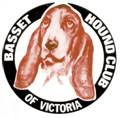 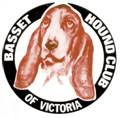 Application for Membership/Renewal for the Financial Year 2022/2023Renewals are due from 1 October in each calendar yearI/We wish to apply for Membership                      Renewal                       (tick which applies) to the Basset Hound Club of Victoria Inc. for the financial year 1st October 2022 to 30th September 2023I/We agree to observe and comply with the Club’s Constitution, By Laws and Code of Ethics. I/We______________________________________________________________________of_________________________________________________________________________Suburb_______________________________State________________Postcode__________Phone (Home)______________________Mobile__________________Kennel Prefix  ______________      *Email Address_________________________   (*required) Are you a member of the VCA (Dogs Victoria) ? YES / NO If Yes, Please insert your VCA Membership No:.................................         The Club’s newsletter, The Basset Ear, is delivered quarterly via email.  (No email?  Then please advise) Type of membership required: Dual $35            *plus $16 Dogs Victoria Public liability insurance levy applicable to Victorian Club Members only who are not current members of Dogs Victoria (*note optional)Single $25          *plus $8 Dogs Victoria Public liability insurance levy applicable to Victorian Club Members only who are not current members of Dogs Victoria (*note optional)Junior $10         Please complete this form and forward to the Treasurer, together with confirmation of payment of fees either via EFT (details below) or mail this form and your cheque payable to the Club in the sum of $ ……….…       To: The Treasurer,
The Basset Hound Club of Victoria Inc.
P.O. Box 27, Romsey, Vic. 3434
Signature of applicant/s __________________________________________  Date        /      / EFT payments/renewals direct into the Club’s Westpac Account BSB 033-118 Account No: 13-3547 Please include your surname with your EFT deposit. You are still required to return this completed form to the Treasurer (Paul Wallworth) via post, or a scanned copy via email to treasurer.bhcv@gmail.com      Photo Release Form for AdultsI/We____________________________________________________________ give permission to the Basset Hound Club of Victoria Inc. to take and use photographs and video’s at club affiliated events of myself/ourselves and our dog’s.  I understand that the images may be used in print publications, online publications, presentations, websites, and social media in the promotion of the breed and Basset Hound Club of Victoria activities. I also understand that no royalty, fee or other compensation shall become payable to me by reason of such use.Signature/s: _____________ish my or my childy  we will send you the hand outs and can catch up over the phone/e-mail about advocacy efforts.________________________ish my or my childy  we will send you the hand outs and can catch up over the phone/e-mail about advocacy efforts.____________ Date: ____________Name/s: ____________________________________________________________Phone Number/s: _____________________________________________________Photo Release Form for Minors (under 18)I _____________________________ give permission for the Basset Hound Club of Victoria Inc. to take and use photographs and video’s at club affiliated events of my child/ren named below engaging in club affiliated activities.  I understand that the images may be used in print publications, online publications, presentations, websites, and social media in the promotion of the breed and Basset Hound Club of Victoria activities. I also understand that no royalty, fee or other compensation shall become payable to me by reason of such use.Parent/Guardian’s signature: ________________________________ Date: ____________Parent/Guardian’s Name: ______________________________________________Phone Number: _____________________________________________________1st Child’s Name: _____________________________________________________2nd Child’s Name: _____________________________________________________3rd Child’s Name: _____________________________________________________4th Child’s Name: _____________________________________________________5th Child’s Name: _____________________________________________________6th Child’s Name: _____________________________________________________